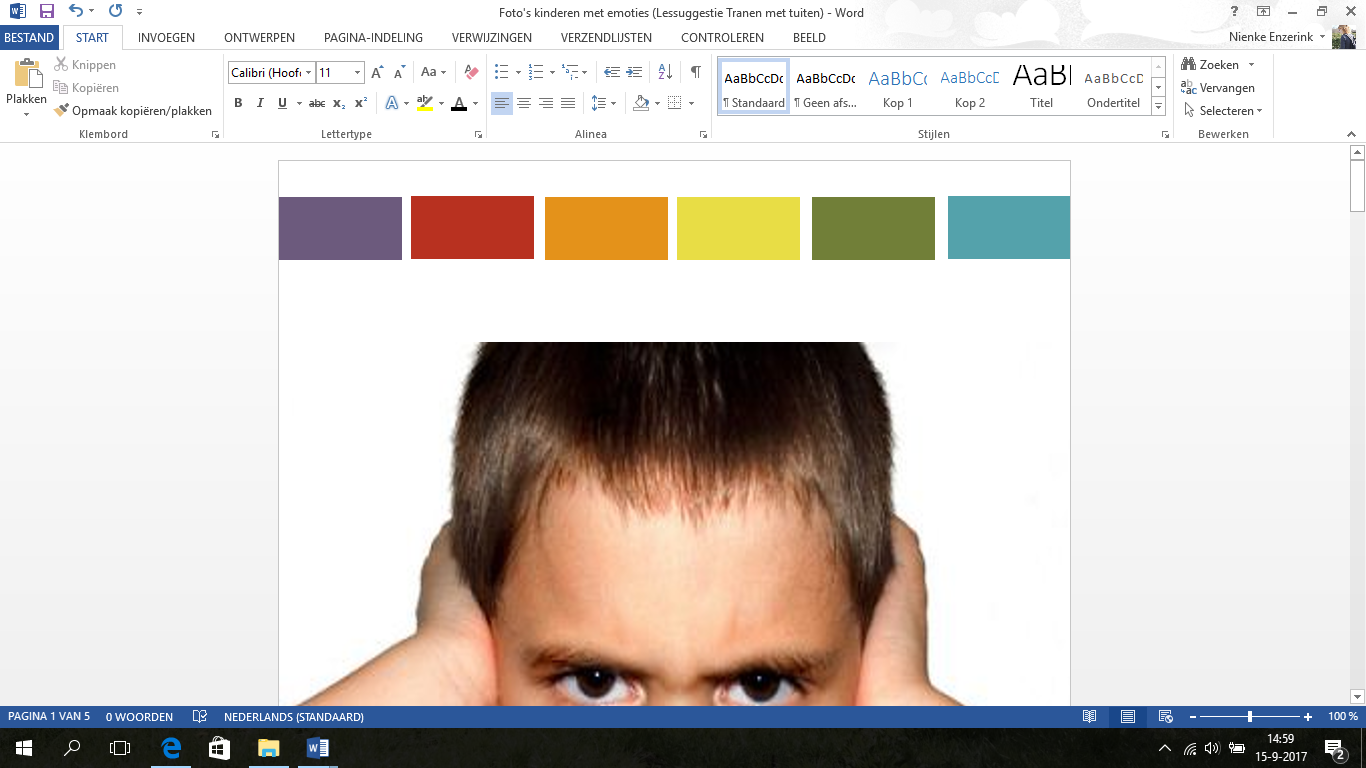 Werkblad ‘Het geheim’Ik heb een geheim in een doosje gedaandat doosje dat staat in een kast ik heb er een broek en een trui opgelegden een jas, die toch niemand meer past Beginregels strofe						Eindregels strofedus als je besluit een geheim te verzorgen, net als bij een hond of bij een konijn, vraag het dan eerst of het eigenlijk zelf welecht een geheim in een doosje wil zijn.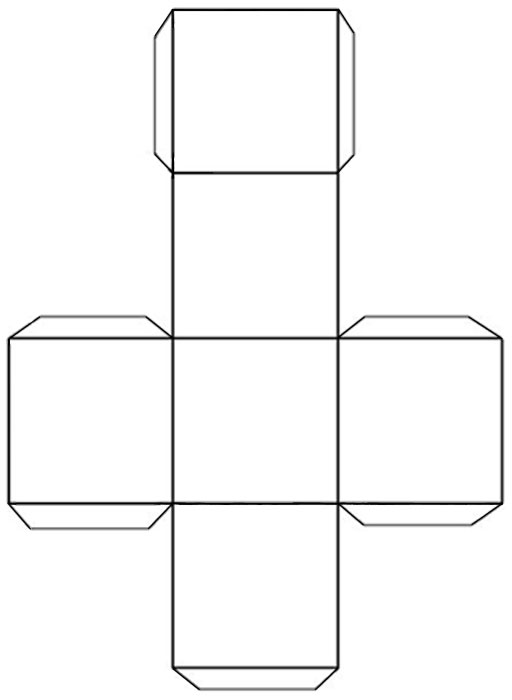 